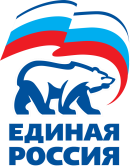 14 маяПресс-релиз«Единая Россия» внесла в Госдуму поправки о повышении пособия по уходу за ребенком в два разаТакое поручение 11 мая дал Президент Владимир Путин. Об этом сообщил секретарь Генсовета «Единой России» Андрей Турчак.«11 мая Президент Владимир Путин предложил пакет беспрецедентных мер поддержки граждан — прежде всего, семей с детьми, которые пострадали из-за пандемии коронавируса. «Единая Россия» оперативно подготовила и сегодня внесла поправки в законодательство, увеличивающие минимальный размер ежемесячного пособия по уходу за ребенком с 3375 рублей до 6751 рубля. Данной мерой смогут воспользоваться неработающие граждане, в том числе студенты. В основном, это молодые родители, молодые мамы», — сказал Андрей Турчак.«Данные меры своевременны и необходимы. Забота о нашем будущем, о благосостоянии детей - безусловный приоритет партии. И в сложившейся ситуации мы предпринимаем все возможные меры, чтобы дети не страдали от последствий пандемии», - прокомментировал секретарь Челябинского регионального отделения партии «Единая Россия» Владимир Мякуш.Кроме того, в поправках, предложенных партией, предусмотрено повышение пособия для тех, кто остался без работы в период декретного отпуска — с 6000 рублей до 13503 рублей. Повышенные выплаты можно будет получить с 1 июня — по заявлению на портале Госуслуг.Секретарь Генсовета «Единой России» Андрей Турчак заявил, что Госдума планирует рассмотреть поправки и принять их в конце следующей недели — 21 и 22 мая.***Всероссийская политическая партия «ЕДИНАЯ РОССИЯ» является общероссийским общественным объединением, созданным на принципах добровольности, равноправия, самоуправляемости, законности и гласности. Основополагающие ценности Партии: Благополучие человека, Единство и суверенитет страны, Лидерство и развитие России. В Челябинском региональном отделении «ЕДИНОЙ РОССИИ» более 42 500 членов и свыше 30 600 сторонников Партии. Партия «ЕДИНАЯ РОССИЯ»	Пресс-службаЧелябинское региональное отделениеПресс-службаpress@chelyabinsk.er.ru2639704